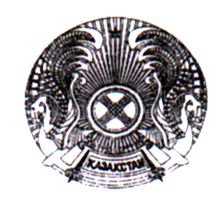 ____________№ ___________                                                                         Жақсы ауданы экономика және қаржы бөлімі»ММ-ң басшысы Т.Б.КопыловағаІлеспе хат    «Жақсы ауданы ішкі саясат бөлімі» мемлекеттік мекемесі 2018-2020 жылдарға арналған  «Жақсы ауданы ішкі саясат бөлімі» мемлекеттік мекеменің бюджеттік  бағдарламаны бекіту туралы» 2017 жылдың 29 желтоқсан  № 32 бұйрығын  және  1 бюджеттік бағдарламаны қосымша 001 «Жергілікті деңгейде ақпарат, мемлекеттілікті нығайту және азаматтардың әлеуметтік сенімділігін қалыптастыру саласында мемлекеттік саясаты жөніндегі қызметтер», 2 бюджеттік бағдарламаны қосымша 002 «Мемлекеттік ақпараттық саясат жүргізу жөніндегі қызметтер», 3 бюджеттік бағдарламаны қосымша 003 «Жастар саясаты саласындағы іс шараларды жүзеге асыру»Бөлім  басшысы:                                                                     М. Жекебатырова        ____________№ ________                                                                                    Руководителю госурственного учреждения «Отдел экономики и финансов Жаксынского районаКопыловой Т.Б.Сопроводительное письмо Государственное учреждение «Отдел внутренней политики Жаксынского района» предоставляет на согласование приказ от  29 декабря   2017  года  № 32  «Об утверждении бюджетных программ государственного учреждения «Отдел внутренней политики Жаксынского района» на 2018-2020 годы по бюджетным программам 001 «Услуги по реализации  государственной  политики на местном уровне в области информации, укрепления государственности и формирования социального оптимизма граждан»,  002 «Услуги по проведению государственной информационной политики», 003 «Реализация мероприятий в сфере молодежной политики». Руководитель                                                                           М. Жекебатырова                 